Исправляем   произношение: С—Ц. — М.: ТЦ Сфера, 2007. —   36 с. («Конфетка»).В этом номере продолжаем публиковать избранные страницы редкой библиографической книги «Сборник упражнений для детей с недостатками произношения», сост. А.Н. Ассмус, А.И. Блохина, Р.Е. Итина, Э.М. Иткина, В.Н. Карандина, Г.Н. Смирнова. В данном выпуске представлены материалы логопедических упражнений на звуки [с] и [ц], нарушения в произношении которых отличаются стойкостью и относятся к группе наиболее распространенных ошибок в речи детей дошкольного возраста.Репринтное издание адресовано родителям для домашних занятий с детьми, логопедам и педагогам образовательных и медицинских учреждений.МЕТОДИЧЕСКИЕ РЕКОМЕНДАЦИИВ этом выпуске журнала «Конфетка» представлена система упражнений для автоматизации правильного произношения звука [с] ([с']) и дифференциации звуков [с] — [ц] в речи ребенка.Предложите ребенку:четко произнести звук [с] в слогах, словах и коротких фразах;повторить эти задание в быстром темпе, контролируя четкость и правильность артикуляции звука [с];рассмотреть и назвать иллюстрации, выделяя в произношении звук [с];выучить наизусть чистоговорки, загадки и стихи, содержащие лексический материал со звуком [с];повторить тексты коротких рассказов и ответить на вопросы по их содержанию, не забывая о необходимости контролировать произношение звука [с].
Дифференциация звуков [с] и [ц] является необходимым этапом логопедической работы при коррекции произносительной стороны речи и развитием фонематического слуха.Чтобы ребенок научился всегда хорошо говорить звук [с] и не смешивал его в произношении с другими звуками, надо:закрепить дифференциацию звуков [с] — [ц] в слогах, трудных словах и словосочетаниях;тренировать правильную артикуляцию звуков [с] и [ц] в предложениях, а также при быстром повторении потешек, поговорок и пословиц;выучить наизусть загадки и стихи, содержащие лексический материал со звуками [с] и [ц];прочитать тексты рассказов и пересказать их содержание по памяти.Для лучшего запоминания словарных слов с трудными для произношения звукками [с], [с'], [ц] на цветной вкладке содержатся забавные иллюстрации из пособия Е.И. Кирюшкиной «Удивительный словарь».Товарищи взрослые!Пожалуйста, не забывайте, что каждого ребенка, успешно справившегося с произнесением трудных слов и фраз по этой книжке, ждет приз — КОНФЕТКА!Пусть каждое логопедическое занятие заканчивается для ребенка приятным сюрпризом.са   со   су   сыса-со   со-са   су-са    сы-саса-су   со-су   су-со   сы-соса-сы     со-сы      су-сы      сы-суас   яс   сва   снаос   ес   сга   сбаус   юс   сла   сфаыс   ис   сма   схасаса   сасасасосо   сосососусу   сусусусысы   сысысысад                  сок                   суксани                 сон                   судсалат              соль              судьясало                 сода                сумкасамолёт            соня               суммасалют              соты                сундуксатин              совет               субботасандалии          соловей            сынсалфетка          совесть             сыпь    песок               бас                  волоскусок               класс               голос носок               квас                колосколосок            атлас                покосголосок            нос                  насоспосадка            фокус               пылесос     лес        муссукус      кактусуксус     фикускумыс    глобусмыс       минус      Сваи        скала         столСвадьба    скалка        стокСвалка      скамейка    столбыСвобода     скат         стулСводка      скобка       ступкаСвод         скука       студеньСлойка       стадоСтайка       стаяСпайка       статьяСпальня     стаканСлава        ставниСлово        станСлух         стонСтопка      стыдСвалить      скататьСводить      скупатьСломать      ступатьСмолоть      смотретьСмотать      сплавитьОсенью сады пусты.Сосны и кусты в снегу.В пустыне сухой песок.Вася сидит на сене.Под осиной стоит скамейка.Доска висит на стене.Настя стоит на мосту.Костя косит косой.Ася спокойно спит на постели.У Васи синие васильки.Стебель овса высокий.В саду стоит беседка.В кустах свистит сойка.Висит пустая сумка.Соня сидит на скамейке.Вася ест сайку.Костя несёт песок.Соня стоит на посту.Стадо пасётся в степи.Собака ест мясо.ЗАДАНИЕ.Измените по данному образцу.Я стоял в саду.            Мы стояли в саду.Ты стоял в саду.            Вы стояли в саду. Он стоял в саду.               Они стояли в саду.Я сеял овес и свёклу.Я нёс песок в сумке.Я пас гусей.Я стоял у станка.Я сидел на скамейке.Я спал на сене.Я посолил суп.Я ходил по песку босой.Чистоговорки.Где снег, там и след.Всему своё время.Мы гуляли в лесу и видели лису.Холода не бойся и по пояс мойся.Мы сидим на лесенке, и поём мы песенки.Коси коса пока роса. Роса долой и мы домой. Лиса и во сне кур видит. На острую косу много покосу.Со ступеньки на ступеньку — будет лесенка.Слово к слову ставь складненько – будет песенка.Чистоговорки.У Саньки новенькие санки.Сене всё бы спать на сене.У Сени и Сани в сетях сом с усами,У осы не усы, а усики.Есть квас, да нет вас.Едут Сеня, Саня с Соней на санках: санки скок, Сеню с ног, Саню в бок, Соню бух в сугроб.У сосенки сосёнки поспели опёнки.Загадки.осина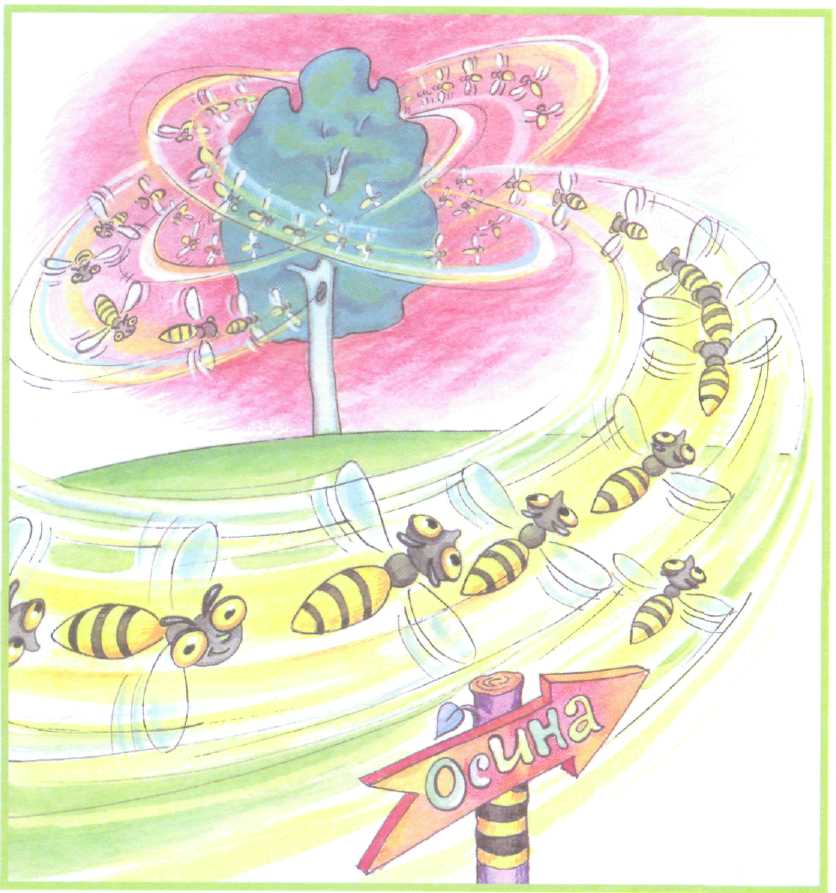 на осине сто оскостер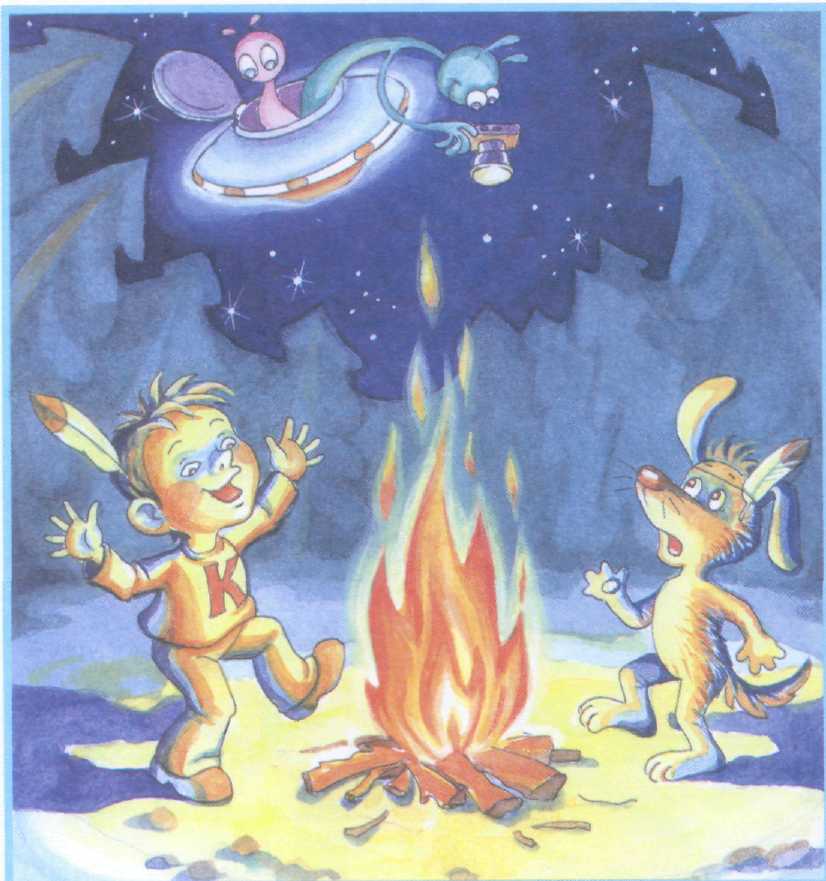 костин костерогурец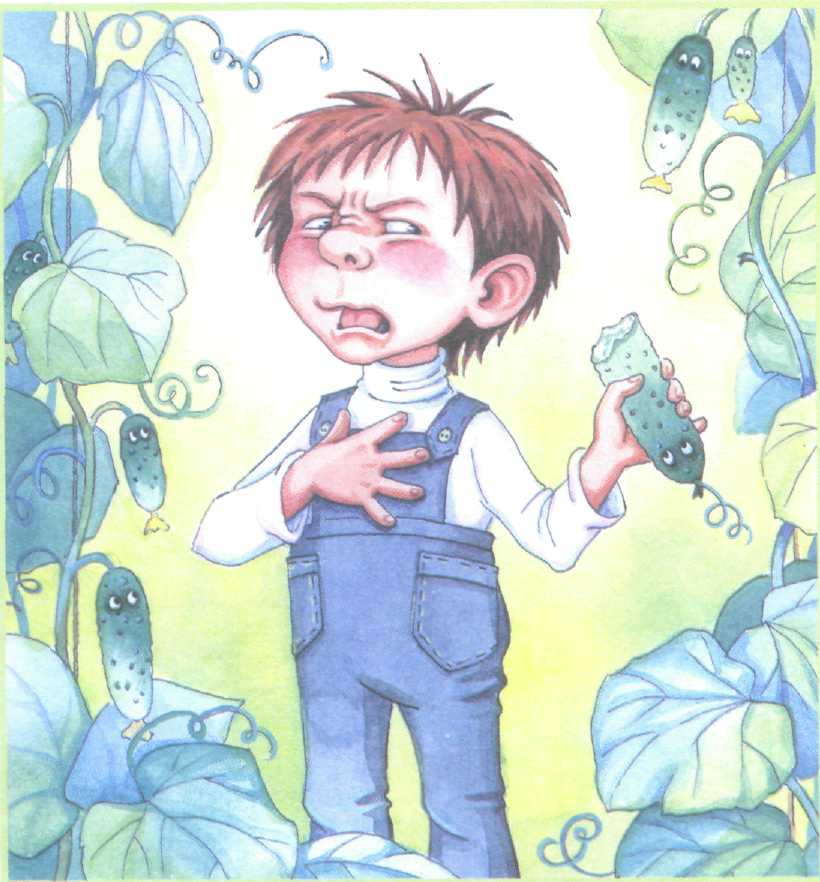 горький огурецовес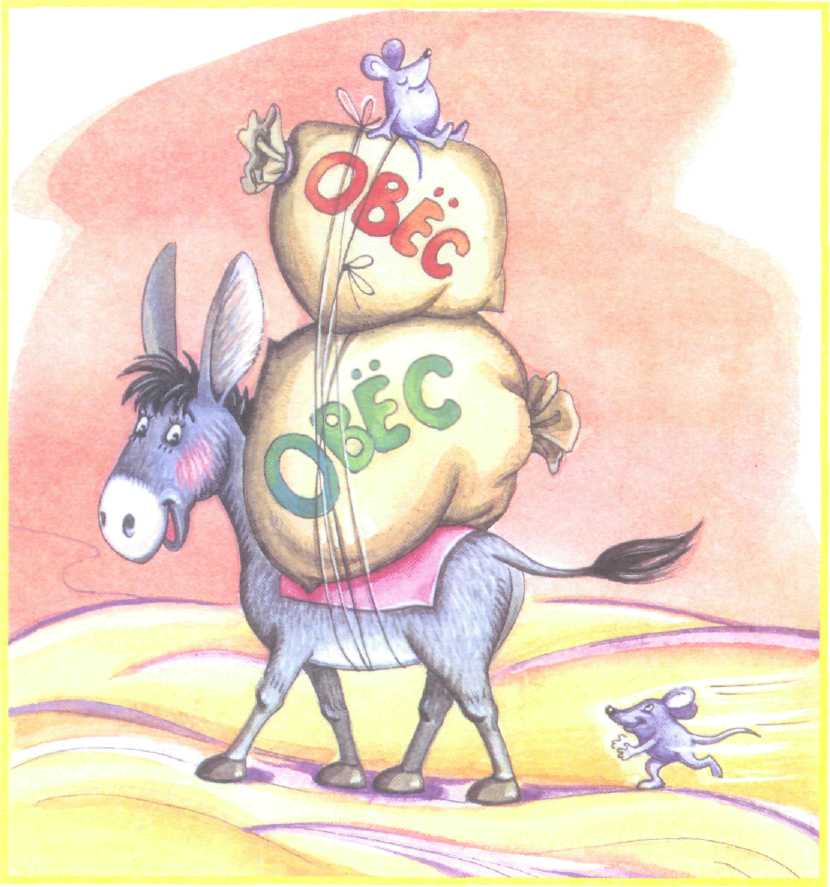 ослик вез овесСова.В лесу темно. Все спят давно. Одна сова не спит. На суку сидит.Сколько снегу нанесло! И в лесу и в садуСосны, ели все в снегу.Песенка.До свидания сад, сад, все осинки спят, спят, и мы сами спать пойдём, только песенку споём.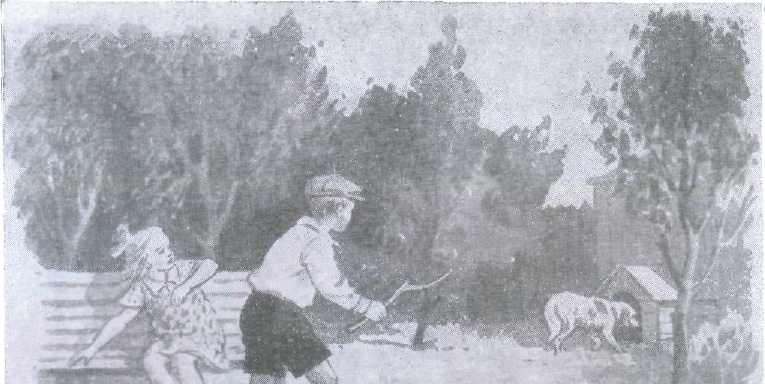 Испугались.Сима и Вася сидели в саду. В саду на них накинулась собака. Сима испугалась и стала плакать. Она осталась сидеть на месте. Вася схватил сухой сук и кинул в собаку. Собака испугалась Васи. Она спряталась в свою будку.Где сидели Сима и Вася?Кто на них накинулся?Кто испугался и стал плакать?Кто кинул в собаку сук?Куда спряталась собака?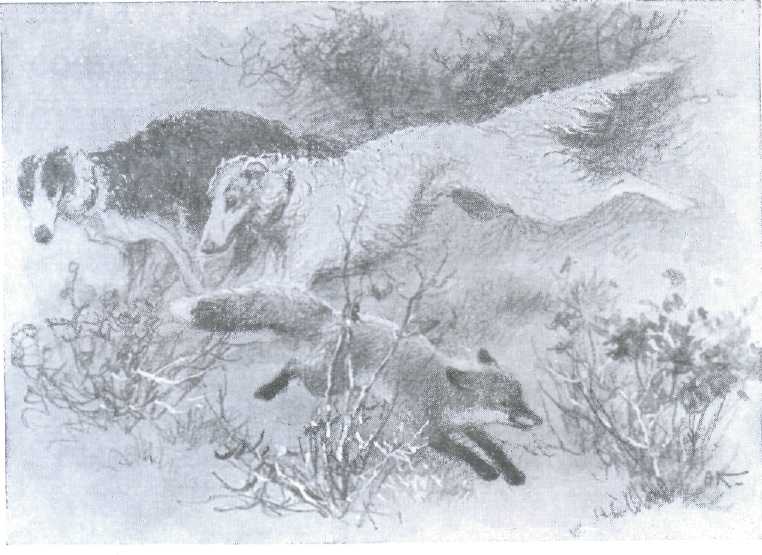 Хитрая лиса.Бегала лиса по полю. Увидели её собаки и погнались за ней: вот-вот настигнут. Лиса вдруг круто свернула. Собаки пронеслись мимо. Лиса кинулась в кусты. Только собаки лису и видели.Где бегала лиса?Кого она увидела?Кто гнался за лисой?Как схитрила лиса?Поймали ли лису собаки?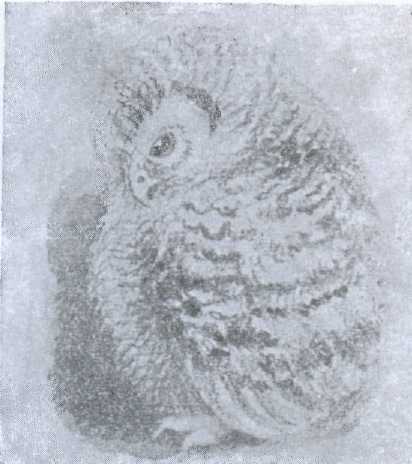 Совёнок.Костя и Вася гуляли в лесу. Они увидели — маленький совёнок свалился с высокой сосны. Вася и Костя подняли совёнка и принесли его домой. Спустя несколько дней совёнок подрос. Он стал сильней. Костя и Вася выпустили совёнка, и он полетел к своей сосне.Где гуляли Вася и Костя?Кого они увидели?Кто принёс совёнка домой?Кто подрос и стал сильней?Кого выпустили Вася и Костя?Куда полетел совёнок?сок—цоксыть — цып бас—бацсел—целсвет — цветсветик—цветиклиса — лицасадить—цедитьсабля — цапля               сорить—царитьсели—целиселиться — целитьсятело—целыйтяпка—цапкателенок—цыпленокплатье — плацспицасиницалисицагусеницастраницастолицастанцияэссенциявестницалестницапословицасахарницамесяцпесецситецсвинецскворецлиственницасолнце	отец	кузнецконституция            птица            кузница демонстрация         птенец           позиция комсомольцы          метелица         резолюция молочница             полотенце        колхозницаспитсяснитсясадитсясмеётсякусаетсязанимаетсяспускаетсястелетсяВосход солнца. Кусты акации. Синий цветок. Детский сад.Заводская столовая.Сладкий леденец. Стеклянная сахарница Капустная гусеница. Высокая лестница. Смелые бойцы.Светит солнце. Светит месяц. Снится сон. Садится солнце. Виднеется улица. Поднимается лестница. Строится мельница. Выследили лисицу. Исписали страницу.Птицы — вестники весны.В саду зацвели цветы.На столе ваза с цветами.Весной отец посеял перец.Васин отец—кузнец на заводе.Сегодня целый день светит солнце.На осине синицы вывели птенцов.Вася повесил полотенце на гвоздь.Самолёт спускается на землю.Дети целый день готовятся к экзаменам.По улице идёт демонстрация.ЗАДАНИЯИзмените предложения   по данному образцу.Я загнал лисицу.     Мы загнали лисицу. Ты загнал лисицу.    Вы загнали лисицу. Он загнал лисицу.     Они загнали лисицуЯ развёл в саду цветы.Я загорал на солнце.Я знаю семь пословиц.Я повесил полотенце на гвоздик.Потешки, поговорки и пословицы,Позвонили цапли, попросили капли.Над сосной летит синица, под сосной сидит лисица.Вот какой рассеянный с улицы Бассейной!Умница-разумница, про то знает вся улица — петух да курица.Весна красна цветами, а осень снопами.Орёл — царь-птица, а сокола боится. Пословица не мимо молвится.Загадки.Забрели к нам в детский сад двенадцать маленьких цыплят, привела их с улицы беленькая курица. Миленькая курица ты забыла улицу.Это детский сад, но не для цыплят.Грузовик тёмно-зелёный Весь налит водой студёной. Надо улицу полить, Пыль на улице прибить.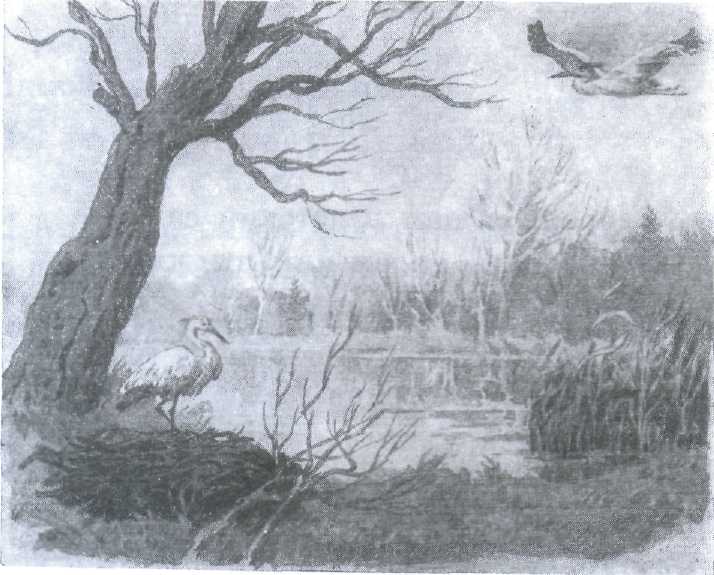 Весна.Наступила весна. Засияло солнце. Прилетели с юга цапли. Они стали вить гнёзда и выводить птенцов.Какая пора наступила?Кто прилетел весной?Кого выводят птицы весной?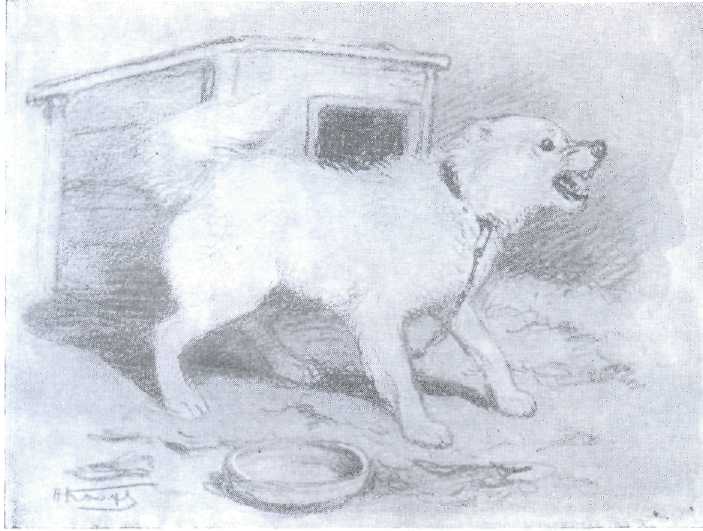 Цыбик.У нас есть собака. Её зовут Цыбик. Цыбик—цепная собака, она кусается. Целый день Цыбик сидит на цепи. Цыбика спускают с цепи, когда становится темно. Цыбик никого не пускает в сад. Все боятся Цыбика.Как зовут собаку?Где она сидит?Когда её спускают с цепи?Кого все боятся?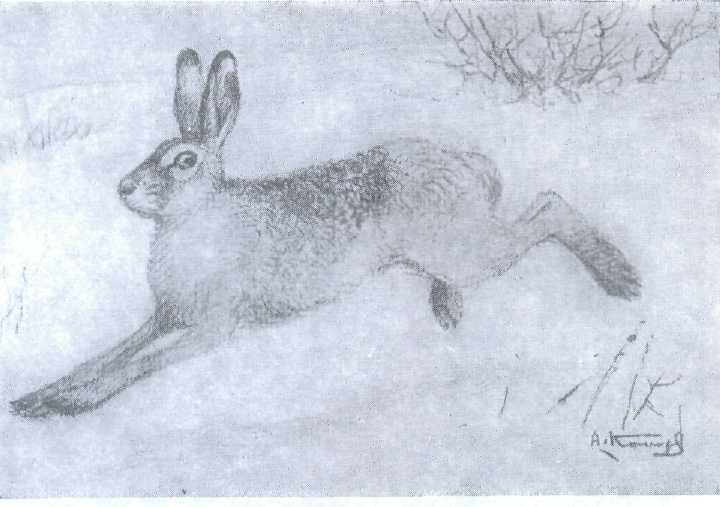 Заяц.Заяц к зиме не готовится. Он зимой сидит в снегу под кустом. Заяц спит, а глаза у зайца не закрываются. Зимой заяц питается корой осины и зелёной озимью. Лисицы, совы, волки, люди — все охотятся за зайцем. Заяц всех боится. Зайца спасают его ноги и тонкий слух.Где сидит заяц зимой?Как заяц спит?Как питается заяц зимой?Кто охотится за зайцем?Как спасается заяц?Сапог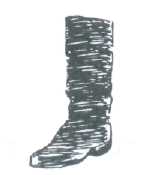 Самолёт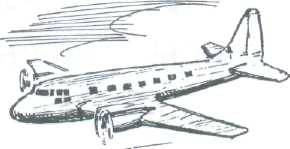 Сосна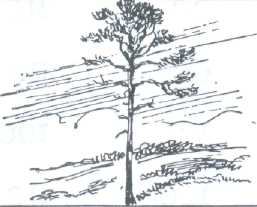 Сом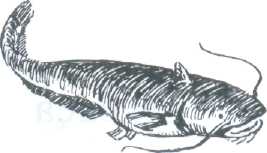 Собака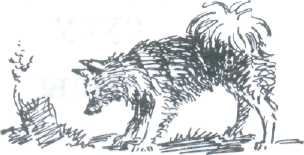 Сова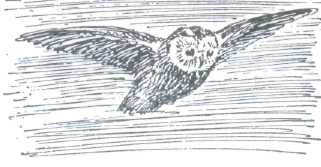 Лиса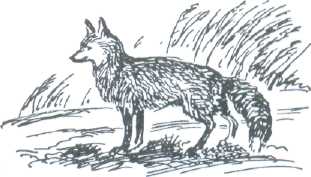 Осы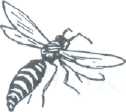 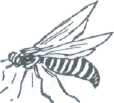 Лес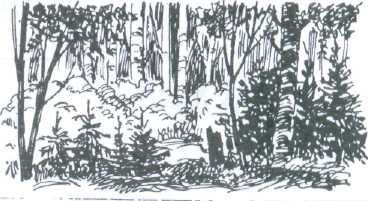 Бусы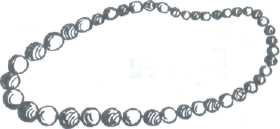 Колос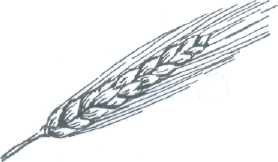 Компас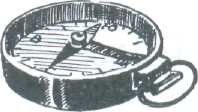 Аист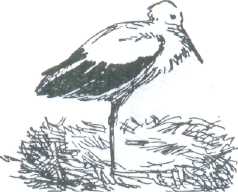 Автобус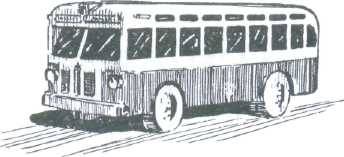 Сумка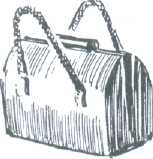 Бусы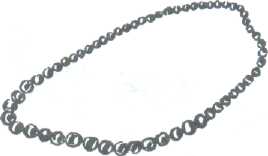 Сети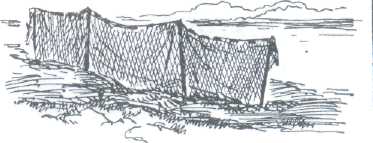 Сито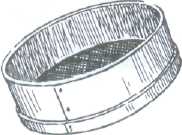 Гусь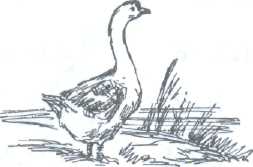 Лось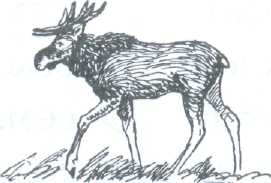 Лисята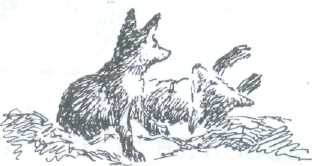 Васильки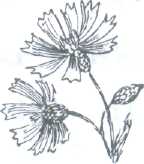 Листья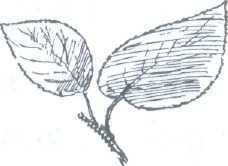 Сеялка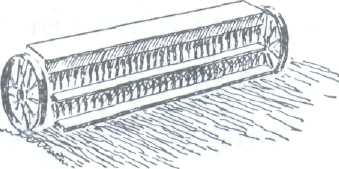 силасеялкаАсясилокселёдкаВасясилоссениЛюсясинийселоТосяситоСёмапосёлоксевсёмгановосёлысемьсемяновосельесеносединапосевСенясемьяпостельбеседкагусиосьнаседкаосиналосьсоседкавесельегуськисельновосельерысьсливасвистокгостисливкисвисткостиосликсвинкакистислётсвитоквестиследысвёклапостельслюдастёклаписьмослякотьстихикостюмСтог сена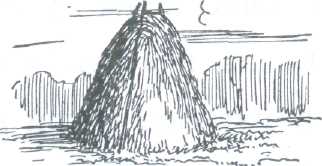 Стадо гусей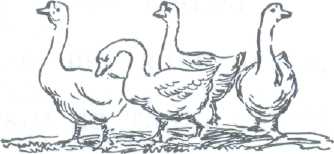 Сосновый лес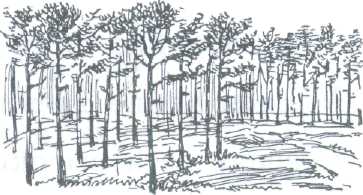 Миска с супом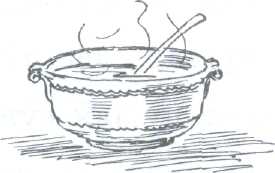 В саду скамейка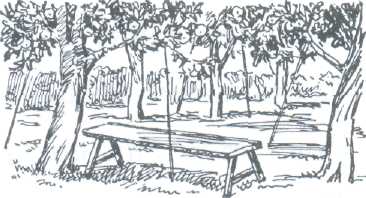 На суку сова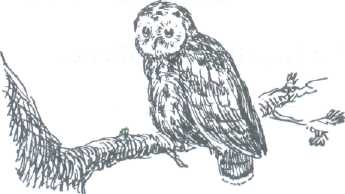 В ясный день в углустою,в ненастный день гуляюс вами.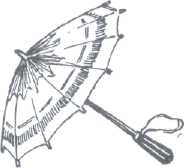 Не лает, не кусает,а в дом не пускает.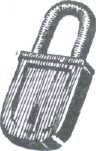 Сперва   блеск,   послетреск, за треском плеск.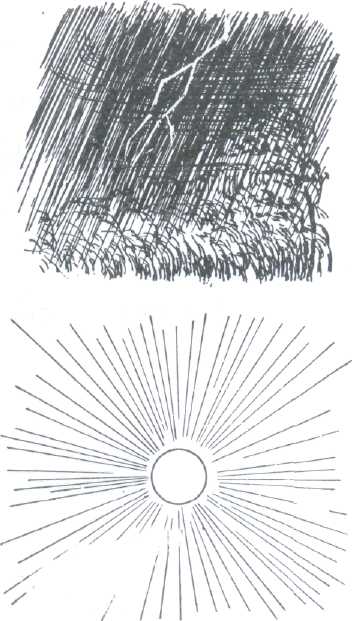 Светит, сверкает, всех согревает.са-цаца-са         са-ца-сасо-цоцо-со          со-цо-сосу-цуцу-су          су-цу-сусы-цыцы-сы        сы-цы-сысацсаца-саца-еацасоцсоцо-соцо-соцосуцсуцу-суцу-суцусыцсыцы-сыцы-сыцытя-цаца-тя        тя-ца-тяте-цоцо-те        те-цо-тетю-цуцу-тю        тю-цу-тюти-цыцы-ти        ти-цы-тите-цеце-те        те-це-теса-за-цасо-зо-цосу-зу-цусы-зы-цыЗимой и летом одним цветом.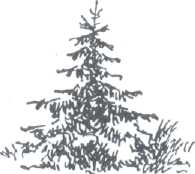 Два братца рядом сидят, а друг друга не видят.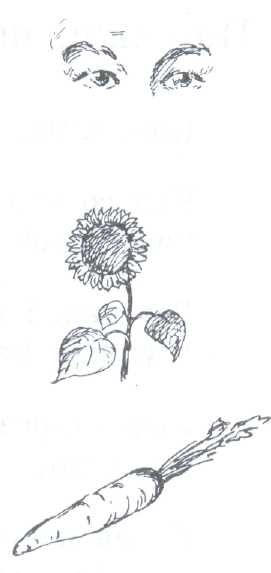 Красная девица сидитв темнице, а коса на улице.Повернулось к солнцу золотое донце.Не птица, не певица, а поет.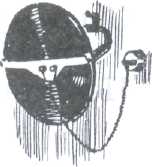 Не зверь, не птица, а нос как спица.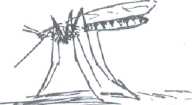 